Приложение №7 Информационные сведения Клиента – индивидуального предпринимателя, физического лица, занимающегося в установленном законодательством РФ порядке частной практикой(При заполнении сведений не должно быть пустых граф, при отсутствии реквизита проставляется «нет»)Раздел. Общие данныеФамилия, имя и отчество (при наличии последнего) Дата и место рожденияГражданство (подданство)Реквизиты документа, удостоверяющего личностьНаименование: ………………………………..……………………………..Серия ………………………№…………………….………………………..Дата выдачи:…………………………………………………………………Наименование органа, выдавшего документ:……..…………...................……………………………………………………………………………………………………………………………………………………………………Код подразделения (при наличии):…………………………………………Наименование: ………………………………..……………………………..Серия ………………………№…………………….………………………..Дата выдачи:…………………………………………………………………Наименование органа, выдавшего документ:……..…………...................……………………………………………………………………………………………………………………………………………………………………Код подразделения (при наличии):…………………………………………Данные миграционной карты*Номер ……………………………………….......................................................Дата начала срока пребывания………………………………………………..Дата окончания срока пребывания…………………………………………..Номер ……………………………………….......................................................Дата начала срока пребывания………………………………………………..Дата окончания срока пребывания…………………………………………..Данные документа, подтверждающего право иностранного гражданина или лица без гражданства на пребывание (проживание) в РФ*Наименование..……………………………………..…………………………Номер/серия (при наличии) …………………………………………………Дата начала срока пребывания………………………………..……………Дата окончания срока пребывания…………………………………………Наименование..……………………………………..…………………………Номер/серия (при наличии) …………………………………………………Дата начала срока пребывания………………………………..……………Дата окончания срока пребывания…………………………………………Адрес места жительства (регистрации) или места пребыванияАдрес места жительства (юридический)………………………………………………………………………………………………………………………Адрес места пребывания (фактический)…………………………………….…………………………………………………………………………………Адрес места жительства (юридический)………………………………………………………………………………………………………………………Адрес места пребывания (фактический)…………………………………….…………………………………………………………………………………Почтовый адрес Идентификационный номер налогоплательщика (ИНН) (при наличии)Номера контактных телефонов и факсовАдрес электронной почты (при наличии)Сведения о регистрации в качестве индивидуального предпринимателяНомер……………..…………………………………………………………... дата…………………….……………………………………………………….Наименование регистрирующего органа…………………………………….………………………………………………………………………………….Место регистрации ….......................................................................................……………………………………………………………………………………………………………………………………………………………………для Российской Федерации - слова "Российская Федерация", для субъекта Российской Федерации - полное наименование субъекта Российской Федерации, для муниципального образования - полное наименование муниципального образования, для иностранного государства - полное наименование иностранного государства.Номер……………..…………………………………………………………... дата…………………….……………………………………………………….Наименование регистрирующего органа…………………………………….………………………………………………………………………………….Место регистрации ….......................................................................................……………………………………………………………………………………………………………………………………………………………………для Российской Федерации - слова "Российская Федерация", для субъекта Российской Федерации - полное наименование субъекта Российской Федерации, для муниципального образования - полное наименование муниципального образования, для иностранного государства - полное наименование иностранного государства.Сведения о лицензии на право осуществления деятельностиВид ……………………………………………………………………………..Номер……………………………..…………………………………………… дата выдачи……………………………….…..................................................Наименование органа, выдавшего лицензию …………………………………………………………………………………………………………………Срок действия…………………………………………………….………..…Перечень лицензируемой деятельности ……………….…………………..……………………………………………………………..………………………………………………………………………………………………………Вид ……………………………………………………………………………..Номер……………………………..…………………………………………… дата выдачи……………………………….…..................................................Наименование органа, выдавшего лицензию …………………………………………………………………………………………………………………Срок действия…………………………………………………….………..…Перечень лицензируемой деятельности ……………….…………………..……………………………………………………………..………………………………………………………………………………………………………Код в соответствии с Общероссийским классификатором объектов административно-территориального деления  (ОКАТО) (при наличии)Код юридического лица в соответствии с Общероссийским классификатором предприятий и организаций (ОКПО) (при наличии)Основные виды деятельности (в т.ч. производимые товары, выполняемые услуги) ОКВЭД………………………………………………..………………………Расшифровка…………………………………………………….……………………………………………………………………………………………………………………………………………………………………………………………………………………………………………………………………ОКВЭД………………………………………………..………………………Расшифровка…………………………………………………….……………………………………………………………………………………………………………………………………………………………………………………………………………………………………………………………………Фактически осуществляемые виды деятельности (в процентном соотношении)ОКВЭД…………………………………………………………………………Расшифровка…………………………………………..………………………………………………………………………………………………………………………………………………………………………………………………………………………………………………………………………………ОКВЭД…………………………………………………………………………Расшифровка…………………………………………..………………………………………………………………………………………………………………………………………………………………………………………………………………………………………………………………………………Финансовое положение             устойчивое            кризисное            неустойчивое            вновь открытоеОпыт работы на рынке:……………………………………………………….Выручка за отчетный период.………………………………………………..            устойчивое            кризисное            неустойчивое            вновь открытоеОпыт работы на рынке:……………………………………………………….Выручка за отчетный период.………………………………………………..Деловая репутация(для организаций, период  деятельности которого не превышает трех месяцев со дня регистрации,  предоставить письмо о невозможности предоставления сведений о деловой репутации в произвольной форме; для работающих организаций, более 3-х месяцев, предоставить отзыв (письмо) от основного контрагента, или от кредитной организации, в котором находилось ранее на обслуживании - выписку о движении денежных средств)            положительная            отсутствует            наличие негативной информации            вновь открытое            положительная            отсутствует            наличие негативной информации            вновь открытоеЦель установления отношений с Банком (устанавливается однократно, при приеме на обслуживание)             расчетно-кассовое обслуживание              кредитование               размещение свободных денежных средств               операции с корпоративными банковскими картами               депозиты               операции с ценными бумагами              Переводы денежных средств на счета лиц - нерезидентов, не                             являющихся резидентами Республики Беларусь или Республики Казахстан              Иное  (указать)………………………………………………………………Наличие действующих отношений с Банком (Да/Нет)…………..………..             расчетно-кассовое обслуживание              кредитование               размещение свободных денежных средств               операции с корпоративными банковскими картами               депозиты               операции с ценными бумагами              Переводы денежных средств на счета лиц - нерезидентов, не                             являющихся резидентами Республики Беларусь или Республики Казахстан              Иное  (указать)………………………………………………………………Наличие действующих отношений с Банком (Да/Нет)…………..………..Предполагаемый характер отношений с Банком (устанавливается однократно, при приеме на обслуживание)             краткосрочный             долгосрочныйКакими услугами Банка Вы планируете пользоваться………………………………………………………………………………………………………………………………………………………………………………………………………………………………………………………             краткосрочный             долгосрочныйКакими услугами Банка Вы планируете пользоваться………………………………………………………………………………………………………………………………………………………………………………………………………………………………………………………Информация о наличии открытых и закрытых счетов в других кредитных организациях (наименование Банка, дата открытия счета)Цель финансово - хозяйственной деятельности(устанавливается однократно, при приеме на обслуживание)           получение прибыли          реализация общественных проектов      Иное  (указать)………………………………………….………………………………………………………………………………………………………           получение прибыли          реализация общественных проектов      Иное  (указать)………………………………………….………………………………………………………………………………………………………Планируемые операции по счету за неделю, месяц, квартал, год (нужное подчеркнуть) (сумма операций по счету(ам), количество  операций) в тыс.руб/дол/евро Количество операцийСумма операцийПланируемые операции по счету за неделю, месяц, квартал, год (нужное подчеркнуть) (сумма операций по счету(ам), количество  операций) в тыс.руб/дол/евро      до 100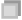        от 100 до 1000       от 1000 до 10 000       свыше 10 000   до 100  от 100 до 1000  от 1000 до 10 000  свыше 10 000Предполагаемый удельный вес операций с наличными деньгами по счету в  валюте Российской Федерации:Вносимых на счет _________________%.Снимаемых со счета _______________%.Вносимых на счет _________________%.Снимаемых со счета _______________%.Предполагаемый характер проводимых безналичных операций по счетам (удельный  вес)1.	Расчеты с контрагентами (за товары, услуги, выполненные работы) _____________%.2.	Безналичные перечисления на счета физических лиц_________%.3.	Операции с неэмиссионными ценными    бумагами_________%.4.	Предоставление займов, кредитов_________%.5.	Налоги______________%.6.	__________________________________________1.	Расчеты с контрагентами (за товары, услуги, выполненные работы) _____________%.2.	Безналичные перечисления на счета физических лиц_________%.3.	Операции с неэмиссионными ценными    бумагами_________%.4.	Предоставление займов, кредитов_________%.5.	Налоги______________%.6.	__________________________________________Предполагаемый характер проводимых наличных операций по счетам (удельный  вес) 1.	На оплату труда выплаты социального характера_______%.2.	Командировочные расходы__________%.3.	Хозяйственные нужды организации_______%.4.	Займы, кредиты ____________%.5.	_________________________________%. 1.	На оплату труда выплаты социального характера_______%.2.	Командировочные расходы__________%.3.	Хозяйственные нужды организации_______%.4.	Займы, кредиты ____________%.5.	_________________________________%.Операции, связанные с переводами денежных средств в рамках внешнеторговой деятельностиПредполагаемые  виды договоров (контрактов) Информация по основным контрагентам (плательщики и получатели)Сведения об источнике происхождения денежных средств  и (или) иного имущества (поступления по договорам с заказчиками, выручка от текущей деятельности, дивиденды, аренда имущества, получение займа, кредит, возмещение НДС, продажа имущества,  прочее (прописать)Штатная численность организации (с приложением  подтверждающих документов)Раздел. Выгодоприобретатели           НЕТ  (Не работаю по договорам поручительства, комиссии, доверительного управления, агентским договорам (либо иным гражданско-правовым договорам в пользу третьих лиц), все сделки и платежи проводит к собственной выгоде и за свой счет.)             ДА   (При наличии отметки в данной графе необходимо заполнить соответствующее приложение. Если выгодоприобретателей несколько, то форма, представленная Банком, заполняется на  каждого выгодоприобретателя отдельно)Раздел. Сведения о бенефициарных владельцах  Выражаю согласие на то, чтобы при необходимости банк запрашивал необходимую информацию и проводил проверку ее достоверности в целях выполнения требований Инструкции Банка России N 153-И.IV.  Раздел. Согласие на обработку персональных данных.Я, _______________________________________________________________________________________________________ , паспорт________________№__________________________________________________________________________, выдан: ___________________________________________________________________________________________________________, зарегистрированный по адресу: ___________________________________________________________________________________________________, даю свое согласие ООО «Камкомбанк», с местом нахождения:  РФ, РТ, г. Набережные Челны, 423807, ул. Гидростроителей, д. 21(далее – Банк), на сбор, запись, систематизацию, накопление, хранение, уточнение (обновление, изменение), извлечение, использование, обезличивание, блокирование, удаление и уничтожение, в том числе автоматизированные, своих персональных данных в специализированной электронной базе данных о моих фамилии, имени, отчестве, дате и месте рождения, адресе, семейном, социальном, имущественном положении, образовании, профессии, доходах, месте работы, а также иной информации личного характера, которая может быть использована при предоставлении Банком банковских услуг ____________________________________________________________________________________________________________(наименование организации, которой предоставляются банковские услуги)(далее – Общество), а также для внедрения Банком продуктов и услуг, информирования меня о  продуктах и услугах, предложения мне продуктов и услуг Банка, и в целях участия в опросах/анкетировании, проводимых Банком для изучения и исследования мнения клиентов о качестве обслуживания и услугах Банка, при условии гарантии неразглашения данной информации третьим лицам.Я согласен на предоставление мне информации и предложение продуктов путем направления почтовой корреспонденции по моему домашнему адресу, посредством электронной почты, телефонных обращений, СМС – сообщений.Данное согласие действует с момента подписания настоящего заявления в течение срока предоставления Банком банковских услуг Обществу и пяти лет после прекращения указанных услуг. По истечении указанного срока действие настоящего заявления считается продленным на каждые следующие пять лет при отсутствии у Банка сведений о его отзыве. 	Данное согласие может быть отозвано путем представления в Банк письменного заявления.М.П.                                                                                                                       «____»___________20____г.Заполняется  Банком:Сотрудник, ответственный за работу с клиентом:_________________________________       _______________________(должность)                                                               подпись«______»______________20___г.V.   Раздел. Заключение Службы безопасности:Сведения о присутствии  по своему местонахождению юридического лица, его постоянно действующего органа управления, иного органа или лица, которые имеют право действовать от имени юридического лица без доверенности:  ☐   Информация достоверна                                                ☐   Информация не достоверна Комментарии:____________________________________________________________________________________________________________________________________________________________________________________________________________________________________________________________________________________________________________________________________________________________________________________________________________________________________________________________________________________________________________________________________________________________________________________________________________________________________________________________Сведения о наличии негативной информации.Комментарии о наличии негативной информации, либо штамп  об отсутствии негативной информации ____________________________________________________________________________________________________________________________________________________________________________________________________________________________________________________________________________________________________________________________________________________________________________________________________________________________________________________________________________________________________________________________________________________________«______»______________ 20__ г.                                                                             ________________________         __________________         ________________________                                                                                         Должность                                 подпись                             ФИОVII.  Раздел  «Заключение Юридического отдела» (заполняется при открытии расчетного счета):     Документы, необходимые для заключения Договора Банковского счета и открытия расчетного счета проверены. Комментарии:____________________________________________________________________________________________________________________________________________________________________________________________________________________________________________________________________________________________________________________________________________________________________________________________________________________________________«______»______________ 20__ г.             _________________         __________________         ________________________                                                                             Должность                                 подпись                             ФИОVIII.  Раздел  «Заключение Группы финансового мониторинга» (заполняется при открытии расчетного счета):Комментарии:____________________________________________________________________________________________________________________________________________________________________________________________________________________________________________________________________________________________________________________________________________________________________________________________________________________________________«______»______________ 20__ г.             _________________         __________________         ________________________                                                                             Должность                                 подпись                             ФИОРаздел. Сведения о бенефициарных владельцах  Выражаю согласие на то, чтобы при необходимости банк запрашивал необходимую информацию и проводил проверку ее достоверности в целях выполнения требований Инструкции Банка России N 153-И.IV.  Раздел. Согласие на обработку персональных данных.Я, _______________________________________________________________________________________________________ , паспорт________________№__________________________________________________________________________, выдан: ___________________________________________________________________________________________________________, зарегистрированный по адресу: ___________________________________________________________________________________________________, даю свое согласие ООО «Камкомбанк», с местом нахождения:  РФ, РТ, г. Набережные Челны, 423807, ул. Гидростроителей, д. 21(далее – Банк), на сбор, запись, систематизацию, накопление, хранение, уточнение (обновление, изменение), извлечение, использование, обезличивание, блокирование, удаление и уничтожение, в том числе автоматизированные, своих персональных данных в специализированной электронной базе данных о моих фамилии, имени, отчестве, дате и месте рождения, адресе, семейном, социальном, имущественном положении, образовании, профессии, доходах, месте работы, а также иной информации личного характера, которая может быть использована при предоставлении Банком банковских услуг ____________________________________________________________________________________________________________(наименование организации, которой предоставляются банковские услуги)(далее – Общество), а также для внедрения Банком продуктов и услуг, информирования меня о  продуктах и услугах, предложения мне продуктов и услуг Банка, и в целях участия в опросах/анкетировании, проводимых Банком для изучения и исследования мнения клиентов о качестве обслуживания и услугах Банка, при условии гарантии неразглашения данной информации третьим лицам.Я согласен на предоставление мне информации и предложение продуктов путем направления почтовой корреспонденции по моему домашнему адресу, посредством электронной почты, телефонных обращений, СМС – сообщений.Данное согласие действует с момента подписания настоящего заявления в течение срока предоставления Банком банковских услуг Обществу и пяти лет после прекращения указанных услуг. По истечении указанного срока действие настоящего заявления считается продленным на каждые следующие пять лет при отсутствии у Банка сведений о его отзыве. 	Данное согласие может быть отозвано путем представления в Банк письменного заявления.М.П.                                                                                                                       «____»___________20____г.Заполняется  Банком:Сотрудник, ответственный за работу с клиентом:_________________________________       _______________________(должность)                                                               подпись«______»______________20___г.V.   Раздел. Заключение Службы безопасности:Сведения о присутствии  по своему местонахождению юридического лица, его постоянно действующего органа управления, иного органа или лица, которые имеют право действовать от имени юридического лица без доверенности:  ☐   Информация достоверна                                                ☐   Информация не достоверна Комментарии:____________________________________________________________________________________________________________________________________________________________________________________________________________________________________________________________________________________________________________________________________________________________________________________________________________________________________________________________________________________________________________________________________________________________________________________________________________________________________________________________Сведения о наличии негативной информации.Комментарии о наличии негативной информации, либо штамп  об отсутствии негативной информации ____________________________________________________________________________________________________________________________________________________________________________________________________________________________________________________________________________________________________________________________________________________________________________________________________________________________________________________________________________________________________________________________________________________________«______»______________ 20__ г.                                                                             ________________________         __________________         ________________________                                                                                         Должность                                 подпись                             ФИОVII.  Раздел  «Заключение Юридического отдела» (заполняется при открытии расчетного счета):     Документы, необходимые для заключения Договора Банковского счета и открытия расчетного счета проверены. Комментарии:____________________________________________________________________________________________________________________________________________________________________________________________________________________________________________________________________________________________________________________________________________________________________________________________________________________________________«______»______________ 20__ г.             _________________         __________________         ________________________                                                                             Должность                                 подпись                             ФИОVIII.  Раздел  «Заключение Группы финансового мониторинга» (заполняется при открытии расчетного счета):Комментарии:____________________________________________________________________________________________________________________________________________________________________________________________________________________________________________________________________________________________________________________________________________________________________________________________________________________________________«______»______________ 20__ г.             _________________         __________________         ________________________                                                                             Должность                                 подпись                             ФИО